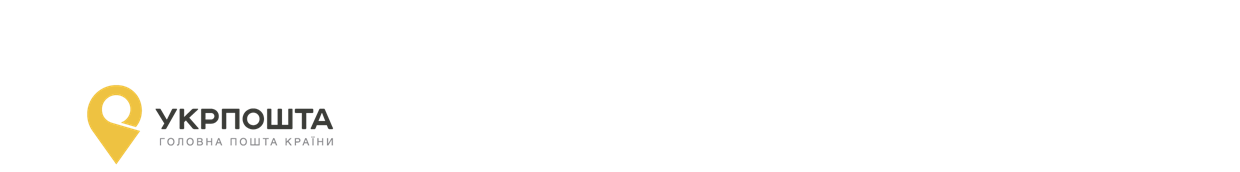 ДОКУМЕНТАЦІЯ СПРОЩЕНОЇ ЗАКУПІВЛІ(вимоги до предмету закупівлі)ДК 021:2015 2022 рік, Україна,м. ЛуцькДодаток 1до документаціїПерелік документів,які повинні бути завантажені учасником у складі пропозиції1. Інформація та документи, що підтверджують відповідність учасника вимогам: документи  згідно додатку 1.1 до документації.2. Інформація про необхідні технічні, якісні та кількісні характеристики предмета закупівлі, а саме:- згода з умовами та вимогами, які визначені у технічній специфікації (додаток 2 до документації) та гарантування їх виконання у вигляді підписаної технічної специфікації або у вигляді довідки в довільній формі.3. Документи, що підтверджують повноваження щодо підпису документів пропозиції:- для посадової особи або представника учасника закупівлі: протокол засновників та/або наказ про призначення (у разі підписання керівником); довіреність, доручення (у разі підписання іншою уповноваженою особою Учасника); або інший документ, що підтверджує повноваження посадової особи учасника на підписання документів;- для фізичної особи, у тому числі фізичної особи-підприємця: не вимагається4. Документ про створення об’єднання учасників - у разі якщо пропозиція подається об’єднанням учасників  Додаток 1.1до документаціїІнформація та документи, що підтверджують відповідність вимогам **У разі участі об’єднання учасників підтвердження відповідності вимогам здійснюється з урахуванням узагальнених об’єднаних показників кожного учасника такого об’єднання на підставі наданої об’єднанням інформації_______________________________________________________________________________Приклад довідки, що містить інформацію про наявність досвіду виконання аналогічногоза предметом закупівлі договору:Уповноваженій особі АТ «Укрпошта»Місюкевичу В.Ф ДОВІДКА____ (Назва учасника) , як учасник закупівлі підтверджуємо відповідність вимогам тобто про наявність досвіду виконання аналогічного за предметом закупівлі договору:Додаток 2 до документаціїТЕХНІЧНА СПЕЦИФІКАЦІЯ1.  Предмет закупівлі: Технічне обслуговування систем газопостачання та газового обладнання (крім ВОГ) (код ДК 021:2015 - 50720000-8 - Послуги з ремонту і технічного обслуговування систем центрального опалення.)2. Строк надання послуг: з моменту укладення договору до 31.12.2022 р.3. Місце виконання: Газифіковані об’єкти в Житомирській області (зазначені в таблиці).4. Запасні частини та витратні матеріали, що будуть використовуватися під час надання послуг надаються Виконавцем та входять у вартість наданих послуг. 5. Вимоги до виконання (надання) послуг: послуги виконуються (надаються) відповідно до «Правил безпеки систем газопостачання» та «Кодексу газорозподільчих систем» та інших нормативно-правових актів.6.  Послуги з технічного обслуговування систем газопостачання включають:- перевірка щільності підземних газопроводів (під робочим тиском);- огляд технічного стану надземних газових мереж (шляхом обходу), технічне обслуговування;- технічне обслуговування запірних пристроїв з діаметром газопроводів до 50 мм.;- технічне обслуговування відключаючих/запірних пристроїв на вводах до 100 мм.;- технічне обслуговування будинкового регулятора тиску;- перевірка флянцевого зєднання.- огляд технічного стану шляхом обходу ШРП із 1 лінією редукування;- регулювання обладнання ШРП з 1 регулятором;- технічне обслуговування ШРП з 1 регулятором;- поточний ремонт ШРП із 1 лінією редукування;- пуск ШРП;- зупинка ШРП;- автопослуги.  - інші супутні послуги.7. Виконавець повинен мати чинний Дозвіл (Декларацію) на виконання робіт підвищеної небезпеки з технічного обслуговування і ремонту діючих зовнішніх і внутрішніх газопроводів, споруд систем газопостачання природного газу та устаткування, отриманий відповідно до Порядку видачі дозволів на виконання робіт підвищеної небезпеки.Учасник підтверджує та гарантує, що товар за предметом закупівлі, запропонований учасником у складі пропозиції, не буде ввезений на митну територію України в митному режимі імпорту товарів з Російської Федерації.Поданням своєї пропозиції  учасник підтверджує, що він не перебуває під дією спеціальних економічних та інших обмежувальних заходів, передбачених Законом України «Про санкції», чи спеціальних санкцій за порушення законодавства про зовнішньоекономічну діяльність, а також будь-яких інших обставин та заходів нормативного, адміністративного чи іншого характеру, що перешкоджають укладенню та/або виконанню договору про закупівлю.*Якщо у цій специфікації містяться посилання на стандартні характеристики, технічні регламенти та умови, вимоги, умовні позначення та термінологію, пов’язані з товарами, роботами чи послугами, що закуповуються, передбачені існуючими міжнародними, європейськими стандартами, іншими спільними технічними європейськими нормами, іншими технічними еталонними системами, визнаними європейськими органами зі стандартизації або національними стандартами, нормами та правилами. Після кожного такого посилання слід вважати наявний вираз «або еквівалент». Якщо ця технічна специфікація містить посилання на конкретні марку чи виробника або на конкретний процес, що характеризує продукт чи послугу певного суб’єкта господарювання, чи на торгові марки, патенти, типи або конкретне місце походження чи спосіб виробництва, таке посилання є необхідним та обґрунтованим. Після кожного такого посилання слід вважати наявний вираз «або еквівалент»Додаток 3до документаціїПРОЕКТ ДОГОВОРУДоговір № надання послугм. Житомир                                                                                         «___»___________202__ рокуАКЦІОНЕРНЕ ТОВАРИСТВО «УКРПОШТА» в особі директора ЖИТОМИРСЬКОЇ ДИРЕКЦІЇ АКЦІОНЕРНОГО ТОВАРИСТВА «УКРПОШТА» Шулевського Дмитра Йосиповича, шо діє на підставі Довіреності, (надалі - Замовник), з однієї сторони, та ____________________в особі ________________________, який діє на підставі ________ (далі - Виконавець), з іншої сторони, разом – Сторони, а кожен окремо «Сторона», уклали цей Договір  (надалі – Договір) про наступне:Предмет договору1.1. Виконавець зобов’язується надати послуги: Технічне обслуговування систем газопостачання та газового обладнання (крім ВОГ) (код ДК 021:2015 - 50720000-8 - Послуги з ремонту і технічного обслуговування систем центрального опалення.) згідно Додатку цього договору. 1.2. Замовник зобов'язується, прийняти Послуги і оплатити вартість виконаних робіт у порядку і в розмірах, передбачених цим Договором.2. Якість послуг:2.1. Виконавець повинен надати Замовнику Послуги якість яких повинна відповідати нормативам, передбаченим діючим законодавством як по відношенню до документального оформлення надання послуг, так і по відношенню до екологічних норм та вимог техніки безпеки.3. Ціна договору:3.1 Ціна договору становить ___________ грн. (______________ гривні ___ копійок) в тому числі ПДВ: _______ грн.3.2. Ціна договору може бути зменшена за взаємною згодою сторін.3.3. Вартість Послуг включає вартість усіх обов’язкових платежів  і зборів, що сплачуються або мають бути сплачені.4. Порядок здійснення оплати:4.1. Оплата за надані послуги, здійснюється Замовником впродовж 10 календарних днів з моменту підписання сторонами відповідних актів виконаних послуг, на підставі належно оформлених первинних документів.5.  Надання послуг:5.1. Строк надання послуг: з моменту підписання та до 31.12.2022 року.5.2. Місцями надання послуг є об’єкти поштового зв’язку зазначені у Додатку до договору. 5.3. Послуги з технічного обслуговування надаються згідно «Правил безпеки систем газопостачання», «Кодексу газорозподільчих систем» та інших нормативно-правових актів.6. Права та обов’язки сторін:6.1. Виконавець зобов’язаний:6.1.1. Якісно надавати послуги, визначені цим Договором. 6.1.2. Виконувати роботи навченим і атестованим персоналом.6.1.3 При наданні послуг дотримуватись вимог ПБСГ, державних будівельних норм та правил, інших нормативних документів та нормативно-правових актів щодо порядку, строків та якості виконання послуг, порядку їх оформлення.6.1.4. Надавати Замовнику на його прохання необхідну інформацію про хід виконання послуг.6.1.5. За результатами обслуговування надати Замовнику Акти перевірки технічного стану газопроводів (по кожній адресі окремо).6.2. Виконавець має право:6.2.1. Своєчасно та в повному обсязі отримати плату за надані Послуги;6.2.2. Здійснювати технічне обслуговування систем газопостачання та газового обладнання (крім ВОГ), об’єктів зазначених у Додатку 1 до договору.6.2.3. Для забезпечення безпечної експлуатації відключати від системи газопостачання газове обладнання на обєкті, що обслуговується, у випадках передбачених п.5.7 Правил безпеки систем газопостачання, затвердженими наказом Міністерства енергетики та вугільної промисловості України від 15 травня 2015 року №285, зареєстрованими в Міністерстві юстиції України 08 червня 2015 року за №674/27119 (в тексті - ПБСГ)6.3. Замовник зобов’язаний:6.3.1. Здійснювати експлуатацію газового обладнання згідно з діючими нормативами.6.3.2. Вчасно розраховуватись за надані послуги.6.3.3. Забезпечити вільний доступ Виконавцю до системи газопостачання, у тому числі до вимикаючих пристроїв, для виконання робіт з технічного обслуговування згідно цього Договору.6.4. Замовник має право:6.4.1. Контролювати своєчасність та якість надання послуг.6.4.2. За письмовим запитом отримувати від Виконавця інформацію про технічний стан обєктів, умови їх експлуатації.6.4.3. Зменшувати обсяг закупівлі Послуг та загальну вартість цього Договору залежно від реального фінансування видатків. У такому разі Сторони вносять відповідні зміни до цього Договору.6.4.4. Повернути рахунок Виконавцю без здійснення оплати в разі неналежного оформлення документів зазначених у пункті 4.1. (відсутність печатки, підписів тощо).7. Відповідальність сторін:7.1. За невиконання або неналежне виконання зобов'язань за Договором Виконавець і Замовник несуть відповідальність, передбачену цим Договором та чинним законодавством України.7.2. Замовник несе відповідальність за порушення інструкцій при користуванні газовими приладами.7.3. У разі невиконання або неналежного виконання своїх зобов’язань за Договором Сторони несуть відповідальність, передбачену законами та договором.7.4. Сплата пені не звільняє Виконавця від виконання прийнятих на себе зобов’язань по Договору.7.5. За порушення умов зобов’язання щодо якості наданої послуги з Виконавця стягується штраф у розмірі двадцяти відсотків вартості неякісної послуги згідно ч. 6 ст. 231 Господарського кодексу України.7.6. За порушення строків виконання послуги з Виконавця стягується пеня у розмірі подвійної облікової ставки НБУ від вартості невчасно наданої послуги за кожен день прострочення, а за прострочення понад тридцять днів додатково стягується штраф у розмірі 10% (десяти) відсотків вказаної послуги.7.7. У разі співпраці Виконавця з контрагентами, які мають сумнівну репутацію, та такими, що визнані або знаходяться на стадії банкрутства, щодо яких порушені кримінальні провадження тощо та/або у результаті його бездіяльності, унаслідок чого Замовнику будуть донараховані податкові зобов'язанні з податку на додану вартість, податку на прибуток та/або будуть застосовані штрафні санкції з посиланням на нікчемність відповідних господарських операцій, та/або Договір буде визнано недійсним (нікчемним), Виконавець зобов'язується компенсувати Замовнику всі збитки, в тому числі стягнуті органами Державної фіскальної служби України штрафні санкції.8.  Обставини непереборної сили:8.1 Сторони звільняються від відповідальності за невиконання або неналежне виконання зобов'язань за цим Договором у разі виникнення обставин непереборної сили, які не існували під час укладання договору та виникли поза волею Сторін (аварія, катастрофа, стихійне лихо, епідемія, епізоотія, війна тощо).8.2 Сторона, що не може виконувати зобов'язання за цим Договором унаслідок дії обставин непереборної сили, повинна не пізніше ніж за 10 робочих днів з моменту їх виникнення повідомити про це іншу Сторону у письмовій формі.8.3. Доказом виникнення обставин непереборної сили та строку їх дії є відповідні документи які видаються торгово-промисловою палатою України.8.4. У разі коли строк дії обставин непереборної сили продовжується більше ніж 30 днів, кожна із сторін в установленому порядку має право розірвати цей Договір. 8.5. У випадку попередньої оплати Виконавець повертає Замовнику кошти протягом 3-х днів з дня розірвання цього Договору.8.6. Сторони укладають Договір під час дії військового стану та беруть на себе зобов’язання щодо виконання умов договору в повному обсязі.9. Вирішення спорів:9.1. У випадку виникнення спорів або розбіжностей Сторони зобов'язуються вирішувати їх шляхом взаємних переговорів та консультацій.9.2. У разі недосягнення Сторонами згоди спори (розбіжності) вирішуються у судовому порядку.10. Строк дії договору:10.1. Договір набуває чинності з дня його підписання та діє по 31.12.2022 р., а у випадку припинення чи скасування воєнного стану -  3 місяці з дня припинення чи скасування воєнного стану в Україні але у будь якому випадку не довше ніж до 31.12.2022р.10.2. В разі продовження дії Договору умови надання послуг, узгоджуються Сторонами за Договором шляхом підписання Додаткової угоди до цього Договору.11. Інші умови:11.1. Якщо протягом строку дії Договору Сторони змінять свою назву, місцезнаходження, розрахункові реквізити або будуть реорганізовані, вони повинні негайно повідомити про це другу Сторону11.2. Істотні умови цього Договору не можуть змінюватися після його підписання до виконання зобов’язань Сторонами у повному обсязі, крім випадків, передбачених чинним законодавством України.11.3. Конфіденційною вважається вся інформація, що обумовлена укладанням, виконання та припинення дії цього Договору, а також сам Договір.11.4. Сторони зобов’язуються не розголошувати Конфіденційну інформацію одна одної протягом строку дії цього Договору та 3 (трьох) років після його припинення/розірвання незалежно від причин такого припинення/розірвання, крім випадків, передбачених чинним законодавством України, або за умовами письмово погодження розголошення Конфіденційної інформації Сторонами.11.5 Жодна із Сторін не має права передавати свої права та обов'язки за цим Договором іншій Стороні без письмової на те згоди другої Сторони.12. Податкова документація:12.1. Виконавець зобов’язаний своєчасно надати Замовнику зареєстровану в Єдиному реєстрі податкових накладних податкову накладну, складену в електронній форм з дотриманням умов щодо реєстрації електронного підпису уповноваженої Виконавцем особи у визначеному законодавством порядку.12.2. У випадку порушення Порядку заповнення податкової накладної, Замовник має право затримати оплату вартості послуг та/або не підписувати видаткову накладну, акт приймання-передачі надання послуг, доки Виконавцем не буде надана належним чином оформлена, згідно вимог чинного законодавства, податкова накладна, про що письмово повідомляє виконавця. Сторони погодили, що затримка оплати вартості отриманих послуг у випадках, передбачених цим пунктом Договору, не є порушенням Замовником своїх зобов'язань за Договором.12.3. Якщо протягом 15 (п'ятнадцяти) календарних днів з дня, наступного за днем виникнення податкових зобов'язань, Виконавець не надасть Замовнику належним чином оформлену податкову накладну в електронній формі та/або не здійснить її реєстрацію у Єдиному реєстрі податкових накладних, Замовникмає право стягнути з Виконавця неустойку в розмірі 20 (двадцяти) відсотків від вартості товарів (робіт, послуг) без урахування податку на додану вартість по такій податковій накладній з подальшим розірванням Договору в односторонньому порядку.12.4. Якщо в результаті будь-яких дій чи бездіяльності Виконавця Замовнику будуть донараховані податкові зобов’язання та/або будуть застосовані штрафні санкції та/або Замовник не отримає ( не в повному обсязі отримає) податковий кредит та /або податковий кредит не буде визнаний контролюючим органом, та/або Договір буде визнано цілком, або в окремих частинах недійсним (нікчемним) з вини Виконавця, Виконавець зобов’язується компенсувати Замовнику всі збитки, не отриманий (недоотриманий, не визнаний) податковий кредит та/або невизнані витрати, а також стягнуті органами Державної фіскальної служби України штрафні санкції.12.5. Якщо у терміни, передбачені Податковим кодексом України для реєстрації податкових накладних в Єдиному реєстрі податкових накладних (далі – ЄРПН) Виконавець не надасть Замовнику належним чином оформлену податкову накладну в електронній формі та/або не здійснить її реєстрацію у ЄРПН, Замовник має право стягнути із Виконавця неустойку в розмірі 20 (двадцяти) відсотків від вартості товарів (робіт, послуг) без урахування податку на додану вартість по такій податковій накладній з подальшим розірванням Договору в односторонньому порядку (на розсуд Житомирської дирекції АТ «Укрпошта»). Цей пункт не застосовується до Виконавця, якщо останній не є платником податку на додану вартість.12.6. Замовник є платником податку на прибуток на загальних підставах.12.7. Виконавець є платником податку на прибуток __________________.13. Антикорупційні застереження:13.1. При виконанні своїх зобов’язань за Договором, Сторони, їх афілійовані особи, працівники або посередники не виплачують, не пропонують виплатити і не дозволяють виплату будь-яких грошових коштів або передачу цінностей та будь-якого майна, прямо або опосередковано будь-яким особам за вчинення чи не вчинення такою особою будь-яких дій з метою отримання обіцянки неправомірної винагороди або отримання неправомірної вигоди від таких осіб.13.2. При виконанні своїх зобов’язань за Договором, Сторони, їх афілійовані особи, працівники або посередники не здійснюють дії, що кваліфікуються застосовним для цілей договору законодавством, як давання/одержання хабара, комерційний підкуп, а також дії, що порушують вимоги чинного законодавства та міжнародних актів про протидію легалізації (відмиванню) доходів, отриманих злочинним шляхом та законодавства про боротьбу з корупцією.13.3. У разі виникнення у Сторони підозри про те, що відбулося чи може відбутися порушення умов цього розділу, відповідна Сторона повинна повідомити іншу Сторону в письмовій формі. У письмовому повідомленні Сторона зобов’язана послатися на факти або подати матеріали, що достовірно підтверджують або дають підстави припускати, що відбулося чи може відбутися порушення будь-яких положень вказаного вище пункту цього Розділу іншою Стороною, її афілійованими особами, працівниками чи посередниками. Після надсилання письмового повідомлення, відповідна Сторона має право зупинити виконання зобов’язань за Договором до отримання підтвердження, що порушення не відбулося чи не відбудеться, яке надається не пізніше 14 календарних днів з моменту отримання повідомлення.13.4. У разі вчинення однією із Сторін дій, заборонених у цьому розділі, та/або неотримання іншою Стороною у встановлений Договором термін підтвердження, що порушення не відбулося або не відбудеться, інша Сторона має право зупинити виконання Договору на будь-який строк, письмово повідомивши про це іншу Сторону.14. Додатки до договору:14.1. Всі додатки відповідним чином укладені, підписані та скріплені печатками є невід'ємною частиною цього Договору. Додаток - Технічна специфікація.  15. Юридичні адреси, банківські реквізити та підписи сторін.                      Замовник                                                                     Виконавець                   Додаток  до Договору                                                                                                     № ____ від «___» ________202__ р.ТЕХНІЧНА СПЕЦИФІКАЦІЯ1.  Предмет закупівлі: Технічне обслуговування систем газопостачання та газового обладнання (крім ВОГ) (код ДК 021:2015 - 50720000-8 Послуги з ремонту і технічного обслуговування систем центрального опалення.)2. Строк надання послуг: з моменту укладення договору до 31.12.2022 р.3. Місце виконання: Газифіковані об’єкти в Житомирській області (зазначені в таблиці).4. Запасні частини та витратні матеріали, що будуть використовуватися під час надання послуг надаються Виконавцем та входять у вартість наданих послуг. 5. Вимоги до виконання (надання) послуг: послуги виконуються (надаються) відповідно до «Правил безпеки систем газопостачання» та «Кодексу газорозподільчих систем» та інших нормативно-правових актів.6.  Послуги з технічного обслуговування систем газопостачання включають:- перевірка щільності підземних газопроводів (під робочим тиском);- огляд технічного стану надземних газових мереж (шляхом обходу), технічне обслуговування;- технічне обслуговування запірних пристроїв з діаметром газопроводів до 50 мм.;- технічне обслуговування відключаючих/запірних пристроїв на вводах до 100 мм.;- технічне обслуговування будинкового регулятора тиску;- перевірка флянцевого зєднання.- огляд технічного стану шляхом обходу ШРП із 1 лінією редукування;- регулювання обладнання ШРП з 1 регулятором;- технічне обслуговування ШРП з 1 регулятором;- поточний ремонт ШРП із 1 лінією редукування;- пуск ШРП;- зупинка ШРП;- автопослуги.  Додаток 4 до документаціїПерелік документів для переможця, що надаються для укладання договоруПереможець закупівлі у строк, що не перевищує п’яти днів з дати оприлюднення в електронній системі закупівель повідомлення про намір укласти договір про закупівлю, повинен надати замовнику шляхом оприлюднення їх в електронній системі закупівель, а у разі відсутності технічної можливості такого оприлюднення – нарочно або електронною поштою, документи згідно пунктів 1-2 цього Додатку. Ненадання переможцем закупівлі документів згідно пунктів 1-2 цього Додатку у встановлені цією документацією строк та спосіб буде вважатися відмовою від укладення договору про закупівлю. Факт подання пропозиції учасником свідчить про його згоду з такими умовами та гарантування їх виконання. Цінова пропозиція (за формою), з урахуванням результатів проведеного електронного аукціону та інформація про переможця.Форма «Цінової пропозиції»Ми, (назва переможця), надаємо свою пропозицію для підписання договору за результатами аукціону на закупівлю _________________________________________ згідно з вимогами Замовника, яка становить_____________________ грн. з ПДВ*.Вивчивши документацію і технічні вимоги, на виконання зазначеного вище, ми, уповноважені на підписання договору, маємо можливість та погоджуємося виконати вимоги Замовника та договору на умовах, зазначених у цій пропозиції, за цінами вказаними у таблиці:1. Ціна включає у себе всі витрати на транспортування, навантаження та розвантаження, страхування та інші витрати, сплату податків і зборів тощо.2. Ми зобов’язуємося укласти договір про закупівлю не пізніше ніж через 20 днів з дня прийняття рішення про намір укласти договір про закупівлю.3. Зазначеним нижче підписом ми підтверджуємо повну, безумовну і беззаперечну згоду з усіма умовами проведення процедури закупівлі, визначеними в документації до закупівлі.У разі надання пропозицій Учасником-неплатником ПДВ або якщо предмет закупівлі не обкладається ПДВ, то такі пропозиції надаються без врахування ПДВ, про що Учасник робить відповідну позначку.Переможець  надає  цінову пропозицію з цінами за одиницю (без ПДВ, з ПДВ) та загальною вартістю (без ПДВ, з ПДВ) зазначаючи ТІЛЬКИ ДВА (2) ЗНАКИ ПІСЛЯ КОМИ. Переможець може надати цінову пропозицію, що перерахована в бік зменшення від ціни пропозиції за результатами електронного аукціону (у тому числі ціни за одиницю товару) без зменшення обсягів закупівлі. 2. Документи/копії документів* для укладення договору про закупівлю, у т.ч. про право його підпису:- Витяг з Єдиного державного реєстру юридичних осіб, фізичних осіб-підприємців та громадських формувань, що містить дані про останні реєстраційні дії; - Статут підприємства з усіма додатками та змінами (остання редакція). У випадку реєстрації статуту чи змін до нього після 01.01.2016 року додатково необхідно надати опис реєстратора з відповідним пошуковим кодом результатів надання адміністративної послуги; - Протокол/рішення про призначення керівника, наказ про призначення керівника та довіреність або доручення (у разі підписання іншою уповноваженою особою Учасника) на вчинення правочинів; - Витяг з реєстру платників податку на додану вартість або платників єдиного податку; - Паспорт та ідентифікаційний номер підписанта договору (для фізичних осіб-підприємців). - Ліцензія або документ дозвільного характеру (у разі їх наявності) на провадження певного виду господарської діяльності, якщо отримання дозволу або ліцензії на провадження такого виду діяльності передбачено законом та у разі якщо про це було зазначено у оголошенні про проведення спрощеної закупівлі. У разі якщо переможцем процедури закупівлі/спрощеної закупівлі є об’єднання учасників, копія ліцензії або дозволу надається одним з учасників такого об’єднання учасників. *Примітки:Копії документів, які надаються переможцем мають бути засвідчені повноважною особою та скріплені печаткою учасника (за наявності). Копії документів обов’язково мають містити напис «З оригіналом згідно» або «Копія вірна», містити назву посади особи, яка засвідчує копію документу, П.І.Б. такої особи та дату засвідчення копії документу.Документи створюються та подаються з урахуванням вимог законів України "Про електронні документи та електронний документообіг" та "Про електронні довірчі послуги". У такому випадку КЕП/ЕЦП повинен бути саме тієї особи, документи щодо повноваження на підпис якої надано у складі пропозиції. Підписати електронний документ КЕП/ЕЦП можна за посиланням: https://acskidd.gov.ua/signЗАТВЕРДЖЕНО:Рішення уповноваженої особивід _____ КЕП______ Місюкевич В.Ф.№I. Загальні положенняI. Загальні положення1Терміни, які вживаються в документаціїДокументацію розроблено відповідно до вимог Закону України «Про публічні закупівлі» (далі - Закон). Терміни вживаються у значенні, наведеному в Законі.2Інформація про замовника торгів2.1повне найменуванняНайменування замовника: Акціонерне товариство "Укрпошта". Код ЄДРПОУ замовника: 21560045. Найменування закупівельника: Акціонерне товариство «Укрпошта» в особі Житомирської дирекції АТ «Укрпошта». Код ЄДРПОУ закупівельника: 22046132.2.2місцезнаходженняМісцезнаходження замовника: 01001, м. Київ, вул. Хрещатик, будинок 22. Місцезнаходження закупівельника: 10001, Житомир, вул. Вітрука, 1.2.3прізвище, ім’я та по батькові, посада та електронна адреса однієї чи кількох посадових осіб замовника, уповноважених здійснювати зв’язок з учасникамиВідповідальний за надання роз’яснень щодо тендерної документації:  менеджер з публічних закупівель упрапління  тендерних процедур АТ «Укрпошта» - уповноважена особаМісюкевич Віталій Федорович, тел. (050) 250-08-92, e-mail: misyukevych-vf@ukrposhta.uaВідповідальний за надання роз’яснень щодо технічної специфікації та проекту договору: начальник відділу експлуатації будівель та інфраструктури Житомирської  дирекції АТ «Укрпошта»  Бояренко В.М.  тел. (0412) 41-40-09; e-mail: boiarenko-vm@ukrposhta.ua   3Вид закупівліСпрощена закупівля4Інформація про предмет закупівлі4.1назва предмета закупівліДК 021:2015 50720000-8 Послуги з ремонту і технічного обслуговування систем центрального опаленняТехнічне обслуговування систем газопостачання та газового обладнання (крім ВОГ)4.2опис окремої частини або частин предмета закупівлі (лота), щодо яких можуть бути подані пропозиціїЗакупівля на лоти не поділяється.4.3кількість товару та місце його поставки або місце, де повинні бути виконані роботи чи надані послуги, їх обсягиЗгідно технічної специфікації (додаток 2 до документації) та/або проекту договору (додаток 3 до документації)4.4строки поставки товарів, виконання робіт, надання послугЗгідно технічної специфікації (додаток 2 до документації) та/або проекту договору (додаток 3 до документації)5Недискримінація учасниківУчасники (резиденти та нерезиденти) всіх форм власності та організаційно-правових форм беруть участь у спрощених закупівлях на рівних умовах.6Інформація про валюту, у якій повинна бути зазначена ціна пропозиціїВалютою пропозиції є національна валюта України – гривня. Розрахунки за послуги здійснюватимуться у національній валюті України згідно умов договору про закупівлю.7Інформація про мову (мови), якою (якими) повинні бути складені пропозиціїВсі документи, що готуються учасником, викладаються українською мовою. Документи, які не готуються учасником та представлені в складі пропозиції, можуть бути надані як українською, так і російською мовами. Якщо в складі пропозиції надається документ на іншій мові ніж українська або російська, учасник надає переклад цього документа. Відповідальність за якість та достовірність перекладу несе учасник.II. Порядок внесення змін та надання роз’ясненьII. Порядок внесення змін та надання роз’ясненьII. Порядок внесення змін та надання роз’яснень1Порядок уточнення інформації та внесення змін У період уточнення інформації учасники спрощеної закупівлі мають право звернутися до замовника через електронну систему закупівель за роз’ясненням щодо інформації, зазначеної в оголошенні про проведення спрощеної закупівлі, щодо вимог до предмета закупівлі та/або звернутися до замовника з вимогою щодо усунення порушення під час проведення спрощеної закупівлі.Усі звернення за роз’ясненнями, звернення з вимогою щодо усунення порушення автоматично оприлюднюються в електронній системі закупівель без ідентифікації особи, яка звернулася до замовника.Замовник протягом одного робочого дня з дня їх оприлюднення зобов’язаний надати роз’яснення на звернення учасників спрощеної закупівлі, які оприлюднюються в електронній системі закупівель, та/або внести зміни до оголошення про проведення спрощеної закупівлі, та/або вимог до предмета закупівлі.У разі внесення змін до оголошення про проведення спрощеної закупівлі строк для подання пропозицій продовжується замовником в електронній системі закупівель не менше ніж на два робочі дні.Замовник має право з власної ініціативи внести зміни до оголошення про проведення спрощеної закупівлі та/або вимог до предмета закупівлі, але до початку строку подання пропозицій. Зміни, що вносяться замовником, розміщуються та відображаються в електронній системі закупівель у вигляді нової редакції документів.III. Інструкція з підготовки пропозиційIII. Інструкція з підготовки пропозиційIII. Інструкція з підготовки пропозицій1Зміст і спосіб подання пропозиціїПропозиції подаються учасниками після закінчення строку періоду уточнення інформації, зазначеної замовником в оголошенні про проведення спрощеної закупівлі, в електронному вигляді шляхом заповнення електронних форм з окремими полями, де зазначається інформація про ціну та інші критерії оцінки (у разі їх встановлення замовником), шляхом завантаження необхідних документів через електронну систему закупівель, що підтверджують відповідність вимогам, визначеним замовником.Електронна система закупівель автоматично формує та надсилає повідомлення учаснику про отримання його пропозиції із зазначенням дати та часу.Кожен учасник має право подати лише одну пропозицію, у тому числі до визначеної в оголошенні про проведення спрощеної закупівлі частини предмета закупівлі (лота).Пропозиції учасників, подані після закінчення строку їх подання, електронною системою закупівель не приймаються.Пропозиція учасника повинна містити підтвердження надання учасником забезпечення пропозиції, якщо таке забезпечення передбачено оголошенням про проведення спрощеної закупівлі.Учасник має право внести зміни або відкликати свою пропозицію до закінчення строку її подання без втрати свого забезпечення пропозиції.Такі зміни або заява про відкликання пропозиції враховуються, якщо вони отримані електронною системою закупівель до закінчення строку подання пропозицій.--------------------------------------------------------------------------------Під час використання електронної системи закупівель з метою подання пропозицій та їх оцінки документи, які вимагаються замовником у додатку 1 до документації, та дані створюються та подаються з урахуванням вимог законів України «Про електронні документи та електронний документообіг» та «Про електронні довірчі послуги».Під час використання електронної системи закупівель з метою подання пропозицій та їх оцінки документи, які вимагаються замовником у цій документації, та дані створюються та подаються з урахуванням вимог законів України «Про електронні документи та електронний документообіг», «Про електронні довірчі послуги» та Постанови КМУ від 03.03.2020 року №193 «Про реалізацію експериментального проекту щодо забезпечення можливості використання удосконалених електронних підписів і печаток, які базуються на кваліфікованих сертифікатах відкритих ключів». Під час подання пропозицій та створенні даних, особа, яка має повноваження щодо підпису документів пропозиції, повинна пройти електронну ідентифікацію в електронній системі закупівель за допомогою кваліфікованого електронного підпису (надалі – КЕП) або удосконаленого електронного підпису на незахищеному типі носія (надалі – УЕП) (автентифікацію): Якщо учасником є юридична особа:- КЕП або УЕП службової (посадової) особи учасника закупівлі, або - КЕП або УЕП фізичної особи - представника учасника закупівлі за довіреністю, дорученням або іншим документом, що уповноважує її.Якщо учасником є фізична особа-підприємець:- КЕП або УЕП фізичної особи Створити та підписати електронний документ за допомогою кваліфікованого електронного підпису можна за допомогою загальнодоступних програмних комплексів, наприклад: https://acskidd.gov.ua/sign.--------------------------------------------------------------------------------Замовником не вимагається від учасників засвідчувати документи (матеріали та інформацію), що подаються у складі пропозиції, печаткою та підписом уповноваженої особи, якщо такі документи (матеріали та інформація) надані у формі електронного документа через електронну систему закупівель із накладанням електронного підпису, що базується на кваліфікованому сертифікаті електронного підпису, відповідно до вимог Закону України "Про електронні довірчі послуги. --------------------------------------------------------------------------------Повноваження на підпис документів пропозиції підтверджуються документально згідно додатку 1 до документації.--------------------------------------------------------------------------------Документи, що не передбачені законодавством для учасників - юридичних, фізичних осіб, у тому числі фізичних осіб - підприємців, можуть не подаватись у складі пропозиції. Відсутність документів, що не передбачені законодавством для учасників - юридичних, фізичних осіб, у тому числі фізичних осіб - підприємців, у складі пропозиції, не може бути підставою для її відхилення.Відповідальність за достовірність та зміст інформації, викладеної в документах, які подані у складі пропозиції, несе учасник.2Розмір та умови надання забезпечення пропозиційЗабезпечення пропозиції – не вимагається. 3Умови повернення чи неповернення забезпечення пропозиціїЗабезпечення пропозиції не повертається у разі:1) відкликання пропозиції учасником після закінчення строку її подання;2) непідписання договору про закупівлю учасником, який став переможцем;3) ненадання переможцем закупівлі забезпечення виконання договору про закупівлю після отримання повідомлення про намір укласти договір про закупівлю, якщо надання такого забезпечення передбачено документацією.Забезпечення пропозиції повертається учаснику в разі:1) закінчення строку дії забезпечення пропозиції;2) укладення договору про закупівлю з учасником, який став переможцем закупівлі;3) відкликання пропозиції до закінчення строку її подання;4) закінчення закупівлі в разі неукладення договору про закупівлю з жодним з учасників, які подали пропозиції.--------------------------------------------------------------------------------За зверненням учасника, яким було надано забезпечення пропозиції, замовник повідомляє установу, що видала такому учаснику гарантію, про настання підстави для повернення забезпечення пропозиції протягом п’яти днів з дня настання однієї з підстав, визначених частиною четвертою статті 25 Закону.--------------------------------------------------------------------------------Кошти, що надійшли як забезпечення пропозиції, якщо вони не повертаються учаснику у випадках, визначених Законом, перераховуються на рахунок Замовника.4Вимоги до учасниківЗамовник вимагає від учасників закупівлі подання ними документально підтвердженої інформації про їх відповідність вимогам згідно додатку 1 до документації. У разі участі об’єднання учасників підтвердження відповідності вимогам здійснюється з урахуванням узагальнених об’єднаних показників кожного учасника такого об’єднання на підставі наданої об’єднанням інформації.---------------------------------------------------------------------Учасником спрощеної закупівлі не може бути юридична особа, до якої застосовано персональні спеціальні економічні та інші обмежувальні заходи (санкції) відповідно до Закону України «Про санкції».---------------------------------------------------------------------Учасники закупівлі при поданні пропозиції повинні враховувати норми:- Постанови Кабінету Міністрів України «Про забезпечення захисту національних інтересів за майбутніми позовами держави Україна у зв’язку з військовою агресією Російської Федерації» від 03.03.2022 № 187, оскільки замовник не може виконувати грошові та інші зобов’язання, кредиторами за якими є Російська Федерація або особи пов’язані з країною агресором, що визначені підпунктом 1 пункту 1 цієї Постанови;- Постанови Кабінету Міністрів України «Про застосування заборони ввезення товарів з Російської Федерації» від 09.04.2022 № 426, оскільки цією постановою заборонено ввезення на митну територію України в митному режимі імпорту товарів з Російської Федерації;- Закону України «Про забезпечення прав і свобод громадян та правовий режим на тимчасово окупованій території України» від 15.04.2014 № 1207-VII (далі – Закон № 1207-VII), оскільки Законом № 1207-VII на період тимчасової окупації заборонено переміщення товарів (робіт, послуг) з тимчасово окупованої території на іншу територію України та/або з іншої території України на тимчасово окуповану територію усіма видами транспорту, в тому числі автомобільним, залізничним, повітряним та трубопровідним транспортом, а також лініями електропередач та гідротехнічними спорудами за винятком випадків, передбачених ч.3 та ч. 4 статті 13-1 № 1207-VII.У випадку не врахування учасником під час подання пропозиції зазначеного, зокрема невідповідності учасника чи товару, зазначеним нормативно-правовим актам, пропозиція учасника вважатиметься такою, що не відповідає умовам, визначеним в оголошенні про проведення спрощеної закупівлі, та вимогам до предмета закупівлі, та підлягатиме відхиленню на підставі пункту 1 частини 13 статті 14 Закону.5Інформація про необхідні технічні, якісні та кількісні характеристики предмета закупівліУчасники закупівлі повинні надати у складі пропозицій інформацію та документи, які підтверджують відповідність пропозиції учасника технічним, якісним, кількісним та іншим характеристикам та вимогам до предмета закупівлі, установленим замовником (згідно додатку 2 до документації).IV. Подання, розкриття, оцінка та розгляд пропозиціїIV. Подання, розкриття, оцінка та розгляд пропозиціїIV. Подання, розкриття, оцінка та розгляд пропозиції1Кінцевий строк подання пропозиційКінцевий строк подання пропозицій - згідно оголошення про проведення закупівлі.2Дата і час розкриття пропозиціїПеред початком електронного аукціону автоматично розкривається інформація про ціни/приведені ціни пропозицій.Розкриття пропозицій з інформацією та документами, що підтверджують відповідність учасника умовам, визначеним в оголошенні про проведення спрощеної закупівлі, та вимогам до предмета закупівлі, а також з інформацією та документами, що містять технічний опис предмета закупівлі, здійснюється автоматично електронною системою закупівель одразу після завершення електронного аукціону.3Перелік критеріїв та методика оцінки пропозиції із зазначенням питомої ваги критеріюОцінка пропозицій проводиться автоматично електронною системою закупівель на основі критеріїв і методики оцінки, зазначених у цій документації шляхом застосування електронного аукціону.Дата і час проведення електронного аукціону визначаються електронною системою закупівель автоматично.Критеріями оцінки є ціна. Питома вага критерію – 100%.Замовник та учасники не можуть ініціювати будь-які переговори з питань внесення змін до змісту або ціни поданої пропозиції.4Розгляд пропозиційЗамовник розглядає на відповідність умовам, визначеним в оголошенні про проведення спрощеної закупівлі, та цієї документації, яка за результатами електронного аукціону (у разі його проведення) визначена найбільш економічно вигідною.Строк розгляду найбільш економічно вигідної пропозиції не повинен перевищувати п’ять робочих днів з дня завершення електронного аукціону.За результатами оцінки та розгляду пропозиції замовник визначає переможця.Повідомлення про намір укласти договір про закупівлю замовник оприлюднює в електронній системі закупівель.У разі якщо учасник стає переможцем декількох або всіх лотів, замовник може укласти один договір про закупівлю з переможцем, об’єднавши лоти.У разі відхилення найбільш економічно вигідної пропозиції замовник розглядає наступну пропозицію учасника, який за результатами оцінки надав наступну найбільш економічно вигідну пропозицію.Наступна найбільш економічно вигідна пропозиція визначається електронною системою закупівель автоматично.5Інша інформація та опис та приклади формальних (несуттєвих) помилокВитрати пов’язані з підготовкою та поданням пропозиції учасник несе самостійно. До розрахунку ціни пропозиції не включаються будь-які витрати, понесені учасником у процесі проведення закупівлі та укладення договору про закупівлю, витрати, пов’язані із оформленням забезпечення пропозиції. Зазначені витрати сплачуються учасником. Понесені витрати учасника не відшкодовуються (в тому числі і у разі відміни закупівлі).Допущення учасниками формальних (несуттєвих) помилок в пропозиції не призведе до відхилення їх пропозицій. Формальними (несуттєвими) вважаються помилки, що пов’язані з оформленням пропозиції та не впливають на зміст пропозиції, а саме наступні технічні помилки та описки:технічні помилки та описки, в тому числі відсутність підписів, печаток на окремих документах;технічні і орфографічні помилки та механічні описки в словах та словосполученнях, що зазначені в документах пропозиції;зазначення невірної назви документу, що підготовлений, у разі якщо зміст такого документу повністю відповідає вимогам цієї документації;відсутність інформації, надання якої вимагається у документі, якщо така інформація міститься в іншому документі або документах пропозиції;недотримання встановленої форми документа, якщо поданий документ повністю відповідає вимогам цієї документації за змістом;інші помилки, що пов’язані з оформленням пропозиції та не впливають на її зміст.6Відхилення пропозиційЗамовник відхиляє пропозицію в разі, якщо:пропозиція учасника не відповідає умовам, визначеним в оголошенні про проведення спрощеної закупівлі, та вимогам до предмета закупівлі;учасник не надав забезпечення пропозиції, якщо таке забезпечення вимагалося замовником;учасник, який визначений переможцем спрощеної закупівлі, відмовився від укладення договору про закупівлю;якщо учасник протягом одного року до дати оприлюднення оголошення про проведення спрощеної закупівлі відмовився від підписання договору про закупівлю більше двох разів із замовником, який проводить таку спрощену закупівлю. У разі якщо до учасника спрощеної закупівлі застосовано персональні спеціальні економічні та інші обмежувальні заходи (санкції) відповідно до Закону України «Про санкції», чи спеціальні санкції за порушення законодавства про зовнішньоекономічну діяльність, а також будь-які інші обставини та заходи нормативного, адміністративного чи іншого характеру, що перешкоджають укладенню та/або виконанню договору про закупівлю, пропозицію такого учасника буде відхилено як таку, що не відповідає умовам, визначеним в оголошенні про проведення спрощеної закупівлі, та вимогам до предмета закупівлі.Інформація про відхилення пропозиції протягом одного дня з дня прийняття рішення замовником оприлюднюється в електронній системі закупівель та автоматично надсилається учаснику, пропозиція якого відхилена через електронну систему закупівель.Учасник, пропозиція якого відхилена, може звернутися до замовника з вимогою надати додаткову аргументацію щодо причин невідповідності його пропозиції умовам, визначеним в оголошенні про проведення спрощеної закупівлі, та вимогам до предмета закупівлі. Не пізніше ніж через три робочих дні з дня надходження такого звернення через електронну систему закупівель замовник зобов’язаний надати йому відповідь.VI. Результати закупівлі та укладання договору про закупівлюVI. Результати закупівлі та укладання договору про закупівлюVI. Результати закупівлі та укладання договору про закупівлю1Відміна закупівлі  Замовник відміняє спрощену закупівлю в разі:1) відсутності подальшої потреби в закупівлі товарів, робіт і послуг;2) неможливості усунення порушень, що виникли через виявлені порушення законодавства з питань публічних закупівель;3) скорочення видатків на здійснення закупівлі товарів, робіт і послуг.Спрощена закупівля автоматично відміняється електронною системою закупівель у разі:1) відхилення всіх пропозицій згідно з частиною 13 статті Закону;2) відсутності пропозицій учасників для участі в ній.Спрощена закупівля може бути відмінена частково (за лотом).Повідомлення про відміну закупівлі оприлюднюється в електронній системі закупівель:замовником протягом одного робочого дня з дня прийняття замовником відповідного рішення;електронною системою закупівель протягом одного робочого дня з дня автоматичної відміни спрощеної закупівлі внаслідок відхилення всіх пропозицій або відсутності пропозицій учасників для участі у ній.Повідомлення про відміну закупівлі автоматично надсилається всім учасникам електронною системою закупівель в день його оприлюднення2Строк укладання договору Замовник укладає договір про закупівлю з учасником, який визнаний переможцем спрощеної закупівлі, на наступний день після оприлюднення повідомлення про намір укласти договір про закупівлю, але не пізніше ніж через 20 днів.Договір про закупівлю укладається згідно порядку передбаченого чинним законодавством  з вимогами статті 41 Закону3Проект договору про закупівлю з обов’язковим зазначенням порядку змін його умовПроект договору про закупівлю з обов’язковим зазначенням порядку змін його умов наведений у додатку 3 цієї документації. 4Істотні умови, що обов’язково включаються до договору про закупівлюДоговір про закупівлю укладається відповідно до норм Цивільного та Господарського кодексів України з урахуванням особливостей, визначених Законом. Відповідно до статті 638 Цивільного кодексу України істотними умовами договору є умови про предмет договору, умови, що визначені законом як істотні або є необхідними для договорів даного виду, а також усі ті умови, щодо яких за заявою хоча б однієї із сторін має бути досягнуто згоди. Відповідно до частини третьої статті 180 Господарського кодексу України при укладенні господарського договору сторони зобов'язані погодити предмет, ціну та строк дії договору. Істотними умовами, що обов’язково включаються до договору про закупівлю та викладені в проєкті договору, який наведений у додатку 3 цієї документації, є предмет (найменування, кількість, якість), ціна та строк дії договору. Інші умови договору про закупівлю не є істотними та можуть змінюватися відповідно до норм Господарського та Цивільного кодексів України.5Розмір, вид, строк та умови надання, повернення та неповернення забезпечення виконання договору про закупівлюНе вимагаєтьсяВимогиПерелік документів, що підтверджують інформацію про відповідність вимогам1. Наявність документально підтвердженого досвіду виконання аналогічного (аналогічних) за предметом закупівлі договору (договорів)1.1. Довідка у довільній формі або за формою наведеною нижче, складена учасником торів, що містить інформацію про наявність досвіду виконання аналогічного* за предметом закупівлі договору (крім відомостей, що становлять комерційну таємницю) із зазначенням:найменування контрагента;предмету договору;номер та дата укладання договору;контактних осіб замовників (прізвище та контактний телефон);стану виконання договору (виконаний/частково виконаний договір).1.2. Позитивний лист-відгук від контрагента, зазначеного у довідці, у довільній формі, зміст якого підтверджує якісне виконання договору, із значенням номеру та дати укладення такого договору.*Під аналогічним за предметом закупівлі договором слід розуміти виконаний/частково виконаний договір надання послуг з технічного обслуговування систем газопостачання та/або газового обладнання.Найменування контрагентаПредмет договоруНомер та дата укладання договоруСтан виконання договору(виконано/частково виконано)Контактні дані осіб замовника (контрагента)Контактні дані осіб замовника (контрагента)Найменування контрагентаПредмет договоруНомер та дата укладання договоруСтан виконання договору(виконано/частково виконано)Прізвище та ім’яКонтактний телефон________________________________________________________________________посада уповноваженої особи Учасникапідпис та печаткапрізвище, ініціалиОб’єкти Житомирської дирекції АТ "Укрпошта" в яких необхідно виконати технічне обслуговування систем газопостачання (крім ВОГ).Об’єкти Житомирської дирекції АТ "Укрпошта" в яких необхідно виконати технічне обслуговування систем газопостачання (крім ВОГ).Об’єкти Житомирської дирекції АТ "Укрпошта" в яких необхідно виконати технічне обслуговування систем газопостачання (крім ВОГ).Об’єкти Житомирської дирекції АТ "Укрпошта" в яких необхідно виконати технічне обслуговування систем газопостачання (крім ВОГ).№ з/пНайменування об’єктаАдреса розміщенняКількість послуг, (шт.)1ВПЗ Червоне13434, смт. Червоне, вул. Миру, 4012ВПЗ Гришківці13337, смт. Гришківці,  вул. Добровольчих батальйонів, 613ВПЗ Бердичів -613306, м. Бердичів, майд. Привокзальний, 114ВПЗ Брусилів -112601, смт. Брусилів, вул. Метрополита Іларіона, 4515Адмінбудинок м. Житомир10001, м. Житомир, вул. Вітрука, 116Цех перевезення пошти  10001, м. Житомир, вул. Транспортна, 617ВПЗ Житомир -610006, м. Житомир, вул.Радивілівська, 8218ВПЗ Зарічани12440, Житомирський р-н., с. Зарічани,    вул. Б.Тена, 72-А19Цех оброблення пошти10001, м. Житомир, вул. Вокзальна, 5110ВПЗ Попільня -113501, смт. Попільня, вул. Героїв Майдану, 19-Г111ВПЗ Любар -113101, смт. Любар, вул. Незалежності, 46112ВПЗ Миропіль13033, смт. Миропіль, вул. Поштова,12113ВПЗ Білилівка13642, с. Білилівка, вул. Троїцька, 14114ДОП м. Коростень11512, м. Коростень, вул. Героїв Небесної Сотні, 22115ВПЗ Коростень -511505, м. Коростень, вул. Шухевича, 69116ВПЗ Коростень -611506, м. Коростень, вул. Вокзальна, 3117ДП і РТ11505, м. Коростень, вул. Сосновського, 2118ВПЗ Овруч -1 11101, м. Овруч   вул. Гетьмана Виговського, 4119ДОП м. Новоград-Волинський   11708, м. Новоград-Волинський вул. Вокзальна, 9-а120ВПЗ Довбиш12724, смт. Довбиш, вул. Поліська, 161Всього послуг:Всього послуг:20________________________________________________________________________________посада уповноваженої особи Учасникапідпис та печатка (за наявності)прізвище, ініціали№ з/пНайменування об’єктаАдреса розміщенняКількість послуг, (шт.)Кількість послуг, (шт.)Вартість, (грн.)без ПДВ1ВПЗ Червоне13434, смт. Червоне, вул. Миру, 40   12ВПЗ Гришківці13337, смт. Гришківці,  вул. Добровольчих батальйонів, 6   13ВПЗ Бердичів -613306, м. Бердичів, майд. Привокзальний, 1   14ВПЗ Брусилів -112601, смт. Брусилів, вул. Метрополита Іларіона, 45   15Адмінбудинок м. Житомир10001, м. Житомир, вул. Вітрука, 1   16Цех перевезення пошти  10001, м. Житомир, вул. Транспортна, 6   17ВПЗ Житомир -610006, м. Житомир, вул.Радивілівська, 82   18ВПЗ Зарічани12440, Житомирський р-н., с. Зарічани,    вул. Б.Тена, 72-А   19Цех оброблення пошти10001, м. Житомир, вул. Вокзальна, 5   110ВПЗ Попільня -113501, смт. Попільня, вул. Героїв Майдану, 19-Г   111ВПЗ Любар -113101, смт. Любар, вул. Незалежності, 46   112ВПЗ Миропіль13033, смт. Миропіль, вул. Поштова,12   113ВПЗ Білилівка13642, с. Білилівка, вул. Троїцька, 14   114ДОП м.Коростень11512, м. Коростень, вул. Героїв Небесної Сотні, 22   115ВПЗ Коростень -511505, м. Коростень, вул. Шухевича, 69   116ВПЗ Коростень -611506, м. Коростень, вул. Вокзальна, 3   117ДП і РТ11505, м. Коростень, вул. Сосновського, 2   118ВПЗ Овруч -1 11101, м. Овруч, вул. Гетьмана Виговського, 4   119ДОП м. Новоград-Волинський  11708, м. Новоград-Волинський, вул. Вокзальна, 9-а   120ВПЗ Довбиш12724, смт. Довбиш, вул. Поліська, 16   1Всього послуг:Всього послуг:Всього послуг:       20       20Всього, грн без ПДВ:Всього, грн без ПДВ:Всього, грн без ПДВ:Всього, грн без ПДВ:Всього, грн без ПДВ:ПДВ:ПДВ:ПДВ:ПДВ:ПДВ:Всього, грн з ПДВ:Всього, грн з ПДВ:Всього, грн з ПДВ:Всього, грн з ПДВ:Всього, грн з ПДВ:                Замовник                   Виконавець№ з/пНайменування об’єктаАдреса розміщенняКількість послуг, (шт.)Кількість послуг, (шт.)Вартість, (грн.)без ПДВ1ВПЗ Червоне13434, смт. Червоне, вул. Миру, 40   12ВПЗ Гришківці13337, смт. Гришківці,  вул. Добровольчих батальйонів, 6   13ВПЗ Бердичів -613306, м. Бердичів, майд. Привокзальний, 1   14ВПЗ Брусилів -112601, смт. Брусилів, вул. Метрополита Іларіона, 45   15Адмінбудинок м. Житомир10001, м. Житомир, вул. Вітрука, 1   16Цех перевезення пошти  10001, м. Житомир, вул. Транспортна, 6   17ВПЗ Житомир -610006, м. Житомир, вул.Радивілівська, 82   18ВПЗ Зарічани12440, Житомирський р-н., с. Зарічани,    вул. Б.Тена, 72-А   19Цех оброблення пошти10001, м. Житомир, вул. Вокзальна, 5   110ВПЗ Попільня -113501, смт. Попільня, вул. Героїв Майдану, 19-Г   111ВПЗ Любар -113101, смт. Любар, вул. Незалежності, 46   112ВПЗ Миропіль13033, смт. Миропіль, вул. Поштова,12   113ВПЗ Білилівка13642, с. Білилівка, вул. Троїцька, 14   114ДОП м.Коростень11512, м. Коростень, вул. Героїв Небесної Сотні, 22   115ВПЗ Коростень -511505, м. Коростень, вул. Шухевича, 69   116ВПЗ Коростень -611506, м. Коростень, вул. Вокзальна, 3   117ДП і РТ11505, м. Коростень, вул. Сосновського, 2   118ВПЗ Овруч -1 11101, м. Овруч, вул. Гетьмана Виговського, 4   119ДОП м. Новоград-Волинський  11708, м. Новоград-Волинський, вул. Вокзальна, 9-а   120ВПЗ Довбиш12724, смт. Довбиш, вул. Поліська, 16   1Всього послуг:Всього послуг:Всього послуг:       20       20Всього, грн без ПДВ:Всього, грн без ПДВ:Всього, грн без ПДВ:Всього, грн без ПДВ:Всього, грн без ПДВ:ПДВ:ПДВ:ПДВ:ПДВ:ПДВ:Всього, грн з ПДВ:Всього, грн з ПДВ:Всього, грн з ПДВ:Всього, грн з ПДВ:Всього, грн з ПДВ:________________________________________________________________________посада уповноваженої особи Учасникапідпис та печатка (за наявності)прізвище, ініціали